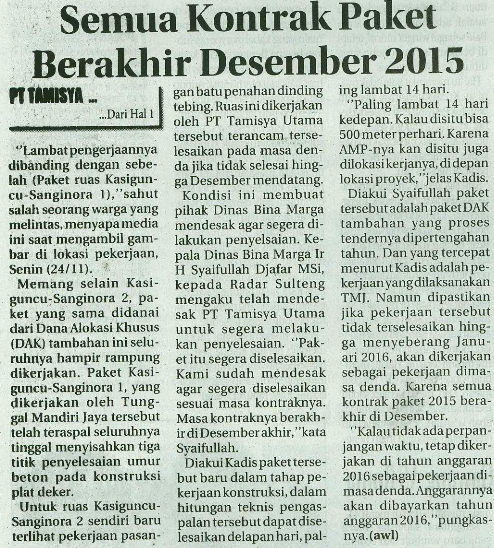 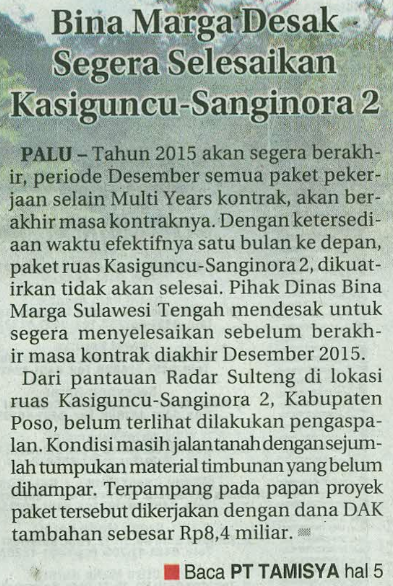 Harian    :Radar SultengKasubaudSulteng IHari, tanggal:Kamis, 26 November  2015KasubaudSulteng IKeterangan:Bina Marga Desak Segera Selesaikan Kasiguncu-Sanginora 2KasubaudSulteng IEntitas:PaluKasubaudSulteng I